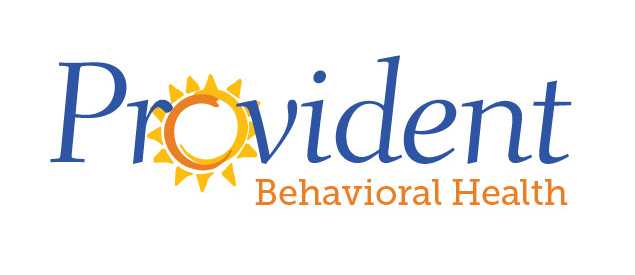 Position Title:	Therapist, Child/Family/AdultPosition Summary:Provident Behavioral Health is proud to meet its mission statement each and every day: ”Building brighter futures through exceptional behavioral health services, especially for those with the greatest need.”
Therapist will provide support and expertise in clinical therapeutic approach, with the commitment of helping our clients achieve their full potential. Therapist will provide direct counseling to clients both in an individual, family, or group therapy setting. Therapist are expected to complete assessments, treatment plans and other documentation for services rendered. Job Requirements and Qualifications:Minimum Required Education:Masters of Social Work or Masters of CounselingMinimum Required Experience:2+ of clinical therapy experience Preferred Experience:3 + years post licensure Experience in an outpatient therapy setting, working with children, individuals, and families.Established NPI Number and CAQH ID Number.Licenses/Certifications:LPC or LCSW or pursuing licensure in state of Missouri is required.Other Skills Required:Ability to work with a variety of clients who vary in age and in mental/behavioral health concerns.Ability to effectively communicate information and ideas, both orally and in writing, with both clients, colleagues, grantors, funders, auditors and other collaborative agencies.Knowledge and understanding of clinical social work and mental health counseling principles, methods, procedures and standards. Ability to provide these services in an agency setting.Fully competent in interviewing, psychosocial assessment and diagnosis.Knowledge of crisis intervention techniques.Trained and knowledgeable in play therapy, family therapy and behavioral issues.Ability to evaluate the progress of therapeutic plans and make individual modifications.Knowledge of community support services and resources.Knowledge of HIPAA and HITECH rules.Skilled in preparing and maintaining client clinical documentation in an accurate and timely manner, in compliance with established audit and agency standards. Skilled in using general office equipment, computers and medical records software used to document client treatment plans, progress and updates. Knowledge of therapeutic processes, and child and adolescent development.For Early Childhood - Adolescent Clients, Age 2 to 17Coursework in child development & childhood disorders (as documented on college transcript).1+ years of experience working with age 2 -17 populations (as documented via Vita/Resume or experience gained while at Provident).Additional training and knowledge of adolescent development of youth ages 2-17 (as evidenced by certificates from relevant continuing education courses, trainings attended, issues addressed during clinical supervision, and records of books/journal articles/research read).Additional training and knowledge of adolescent behavioral health disorders (as evidenced by certificates from relevant continuing education courses, trainings attended, issues addressed during clinical supervision, and records of books/journal articles/research read).Responsible To:	Clinical Site SupervisorFiscal Responsibilities:Responsible for meeting client impact standards for the position.Working Conditions / Environment:Full-time, with a schedule that includes working three evenings per week.Essential Duties and Responsibilities:In a clinical non-profit agency setting, provides counseling to clients as appropriate to the situation and position; prepares treatment plans.Counsels clients in individual, couples, family or small group settings.Evaluates clients from a strength-based and client-focused perspective.Assesses client progress and modifies treatment plans accordingly; communicates with and counsels family members as appropriate.Completes specified client documentation in an accurate and timely manner, in compliance with established agency audit and client impact standards. Participate in promoting Provident’s mission within the local community and creating awareness of the services Provident provides.   Maintains a client case load consistent with agency requirements.Participates and engages in supervision, staff and agency meetings.May need to work occasionally at different locations, based upon agency and client needs at various times.Participates, as requested, in agency-wide projects, planning, etc. Works collaboratively with others in a team setting, providing the best possible service not only to our clients but also our internal customers and colleagues.Maintains strict adherence to all agency procedures, regulatory standards and professional ethics.Maintain license specific continuing education credits to remain in good standing in the state of Missouri.Ability to administer, score, and interpret outcome measures to track clinical progress (BMS, PSC, BDI, et. al).Effectively manage caseload, as evidenced by ability to accept additional clients, close inactive files in a timely manner, take adequate steps to avoid “client abandonment” and making attempts to re-engage clients who have been lax in attending.Correct and effective utilization of the appropriate Evidence Based Treatment Modalities indicated for adolescent and family populations, such as CBT, TFCBT, Play Therapy, MI, DBT, EMDR and PCIT.Participate as a team member, collaborating with and providing excellent customer service to clients, funding sources, peers, other Provident employees, and other internal and external customers. Serve as a representative of Provident, displaying courtesy, tact, consideration and discretion in all interactions with Provident team members, clients, grantors, funders, auditors, and members of the general public.The above statements are intended to describe the general nature and level of work being performed by people assigned to this job. They are not intended to be an exhaustive list of all responsibilities, duties and skills required of personnel so classified.To apply, please send your resume and cover letter to:Email:  jobs@providentstl.orgUS Mail:  	Provident, Inc.     		2650 Olive Street	   	St. Louis, MO  63103	   	Attn:  Human Resources